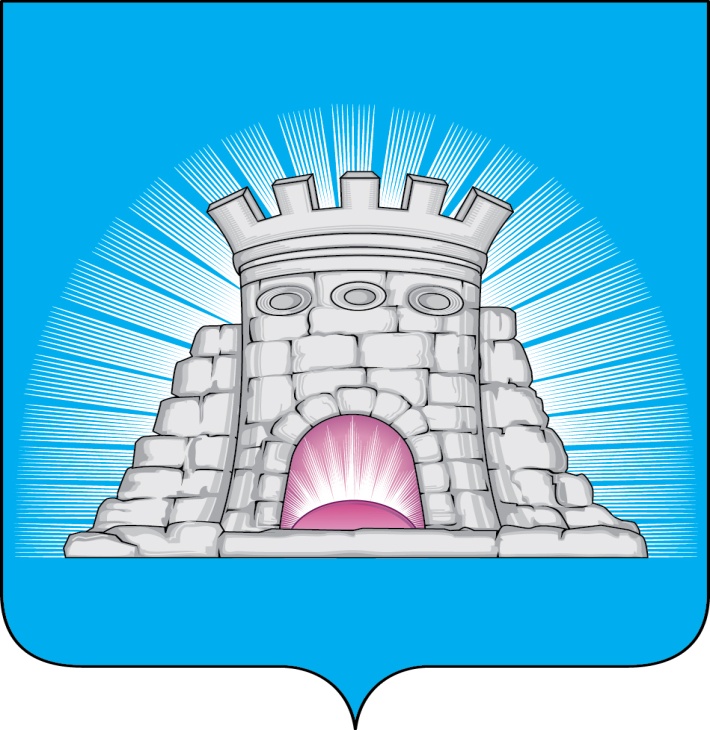 П О С Т А Н О В Л Е Н И Е   13.10.2022  № 1830/10г. ЗарайскО внесении изменений в муниципальную программу городского округа Зарайск «Развитие и функционирование дорожно-транспортного комплекса», утвержденную постановлением главы городского округа Зарайск Московской области от 20.11.2019 № 2019/11 В соответствии с решением Совета депутатов городского округа Зарайск от 25.08.2022 № 95/1 «О внесении изменений в решение Совета депутатов городского округа Зарайск от 16.12.2021 № 81/1 «О бюджете городского округа Зарайск Московской области на 2022 год и плановый период 2023 и 2024 годов»  П О С Т А Н О В Л Я Ю:1. Внести изменения в муниципальную программу «Развитие и функционирование дорожно-транспортного комплекса» на срок 2020-2026 годы (далее – Программа), утвержденную постановлением главы городского округа Зарайск Московской области от 20.11.2019 № 2019/11, изложив Программу в новой редакции (прилагается).2. Службе по взаимодействию со СМИ администрации городского округа Зарайск Московской области разместить настоящее постановление на официальном сайте администрации городского округа Зарайск Московской области в сети «Интернет» (https://zarrayon.ru/).Глава городского округа В.А. ПетрущенкоВерноГлавный специалист отдела кадровой работы и муниципальной службы                             И.Б. Парамонова13.10.2022													009775Послано: в дело, ФУ, ОЭ и И, Глухих И.Е., Шолохову А.В., отделу КСДХ и Т, КСП, юридическому отделу, СВ со СМИ, прокуратуре.Е.И. Минаева8 496 66 2-54-38